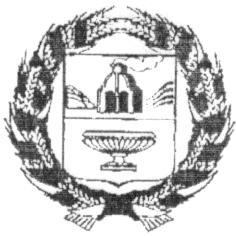 АДМИНИСТРАЦИЯ ЖУЛАНИХИНСКОГО СЕЛЬСОВЕТАЗАРИНСКОГО РАЙОНА АЛТАЙСКОГО КРАЯПОСТАНОВЛЕНИЕ30.12.2022                                                                                                              № 30В соответствии со статьями 160.1 и 160.2 Бюджетного кодекса 
Российской Федерации, постановлением Правительства Российской 
Федерации от 16.09.2021 № 1569 «Об утверждении общих требований 
к закреплению за органами государственной власти (государственными 
органами) субъекта Российской Федерации, органами управления 
территориальными фондами обязательного медицинского страхования, 
органами местного самоуправления, органами местной администрации 
полномочий главного администратора доходов бюджета и к утверждению перечня главных администраторов доходов бюджета субъекта Российской Федерации, бюджета территориального фонда обязательного медицинского страхования, местного бюджета», постановлением Правительства 
Российской Федерации от 16.09.2021 № 1568 «Об утверждении общих 
требований к закреплению за органами государственной власти 
(государственными органами) субъекта Российской Федерации, органами управления территориальными фондами обязательного медицинского 
страхования, органами местного самоуправления, органами местной 
администрации полномочий главного администратора источников 
финансирования дефицита бюджета и к утверждению перечня главных 
администраторов источников финансирования дефицита бюджета субъекта Российской Федерации, бюджета территориального фонда обязательного медицинского страхования, местного бюджета» администрация Жуланихинского сельсовета Заринского района Алтайского краяПОСТАНОВЛЯЕТ:1. Утвердить Перечень главных администраторов доходов  бюджета муниципального образования Жуланихинский сельсовет Заринского района Алтайского края
в соответствии с приложением 1 к настоящему постановлению.2. Утвердить Перечень главных администраторов источников 
финансирования дефицита  бюджета муниципального образования Жуланихинский сельсовет Заринского района Алтайского края, в соответствии 
с приложением 2 к настоящему постановлению.3. Утвердить Порядок внесения изменений в Перечень главных 
администраторов доходов бюджета муниципального образования Жуланихинский сельсовет Заринского района Алтайского края и Перечень главных 
администраторов источников финансирования дефицита бюджета муниципального образования Жуланихинский сельсовет Заринского района Алтайского края
в соответствии с приложением 3 к настоящему постановлению.5. Настоящее постановление вступает в силу со дня его официального опубликования и применяется к правоотношениям, возникающим 
при составлении и исполнении бюджета муниципального образования Жуланихинский сельсовет Заринского района Алтайского края, начиная с бюджета 
на 2022 год и на плановый период 2023 и 2024 годов.Исполняющий обязанности главы администрации сельсовета                                                          И.В.БондаренкоПРИЛОЖЕНИЕ №1к постановлению администрации Жуланихинского сельсовета Заринского района Алтайского краяот 30.12.2022 №30Перечень главных администраторов доходов бюджета муниципального образования Жуланихинский сельсовет Заринского района Алтайского краяПЕРЕЧЕНЬ главных администраторов источников финансирования дефицита бюджета муниципального образования Жуланихинский сельсовет Заринского района Алтайского краяПОРЯДОКвнесения изменений в перечень главных администраторов доходов 
бюджета муниципального образования Жуланихинский сельсовет Заринского района Алтайского края и перечень главных администраторов источников 
финансирования дефицита  бюджета муниципального образования Жуланихинский сельсовет Заринского района Алтайского края1. Настоящий Порядок устанавливает правила и сроки внесения 
изменений в перечень главных администраторов доходов бюджета
муниципального образования Жуланихинский сельсовет Заринского района Алтайского краяи перечень главных администраторов источников финансирования дефицита  бюджета муниципального образования Жуланихинский сельсовет Заринского района Алтайского края.2. Изменения в Перечни в течение финансового года вносятся 
на основании распоряжения администрации Жуланихинского сельсовета Заринского района Алтайского края не позднее 5 рабочих дней без внесения изменений в настоящее постановление в случае изменения состава и (или) функций главных администраторов 
доходов  бюджета муниципального образования Жуланихинский сельсовет Заринского района Алтайского края, главных администраторов источников 
финансирования дефицита  бюджета муниципального образования Жуланихинский сельсовет Заринского района Алтайского края, изменения принципов 
назначения и присвоения структуры кодов классификации доходов 
бюджетов и источников финансирования дефицитов бюджетов.3. Перечни ежегодно актуализируются администрацией Жуланихинского сельсовета Заринского района Алтайского края при формировании решения о  бюджете на очередной 
финансовый год и плановый период в соответствии с графиком разработки прогноза социально-экономического развития Жуланихинского сельсовета Заринского района Алтайского края, подготовки 
и рассмотрения проекта бюджета 
муниципального образования Жуланихинский сельсовет Заринского района Алтайского края.Об утверждении Перечня главных администраторов доходов бюджета муниципального образования Жуланихинский сельсовет Заринского района Алтайского края, Перечня главных администраторов источников финансирования бюджета муниципального образования Жуланихинский сельсовет Заринского района Алтайского края и Порядка внесения изменений в Перечень главных администраторов доходов бюджета муниципального образования Жуланихинский сельсовет Заринского района Алтайского края, Перечень главных администраторов источников финансирования дефицита бюджета муниципального образования Жуланихинский сельсовет Заринского района Алтайского краяКод главыКодНаименование123303Администрация Жуланихинского сельсовета Заринского района Алтайского края30310804020010000110Государственная пошлина за совершение нотариальных действий должностными лицами органов местного самоуправления, уполномоченными в соответствии с законодательными актами Российской Федерации на совершение нотариальных действий30311103050100000120Проценты, полученные от предоставления бюджетных кредитов внутри страны за счет средств бюджетов сельских поселений30311105025100000120Доходы, получаемые в виде арендной платы, а также средства от продажи права на заключение договоров аренды за земли, находящиеся в собственности сельских поселений (за исключением земельных участков муниципальных бюджетных и автономных учреждений)30311105035100000120Доходы от сдачи в аренду имущества, находящегося в оперативном управлении органов управления сельских поселений и созданных ими учреждений (за исключением имущества муниципальных бюджетных и автономных учреждений)30311109045100000120Прочие поступления от использования имущества, находящегося в собственности сельских поселений (за исключением имущества муниципальных бюджетных и автономных учреждений, а также имущества муниципальных унитарных предприятий, в том числе казенных)30311301995100000130Прочие доходы от оказания платных услуг (работ) получателями средств бюджетов сельских поселений30311302065100000130Доходы, поступающие в порядке возмещения расходов, понесенных в связи с эксплуатацией имущества сельских поселений30311302995100000130Прочие доходы от компенсации затрат бюджетов сельских поселений30311402053100000410Доходы от реализации иного имущества, находящегося в собственности сельских поселений (за исключением имущества муниципальных бюджетных и автономных учреждений, а также имущества муниципальных унитарных предприятий, в том числе казенных), в части реализации основных средств по указанному имуществу30311402053100000440Доходы от реализации иного имущества, находящегося в собственности сельских поселений (за исключением имущества муниципальных бюджетных и автономных учреждений, а также имущества муниципальных унитарных предприятий, в том числе казенных), в части реализации материальных запасов по указанному имуществу30311404050100000420Доходы от продажи нематериальных активов, находящихся в собственности сельских поселений30311406025100000430Доходы от продажи земельных участков, находящихся в собственности сельских поселений (за исключением земельных участков муниципальных бюджетных и автономных учреждений)30311502050100000140Платежи, взимаемые органами местного самоуправления (организациями) сельских поселений за выполнение определенных функций30311602020020000140Административные штрафы, установленные законами субъектов Российской Федерации об административных правонарушениях, за нарушение муниципальных правовых актов30311607010100000140Штрафы, неустойки, пени, уплаченные в случае просрочки исполнения поставщиком (подрядчиком, исполнителем) обязательств, предусмотренных муниципальным контрактом, заключенным муниципальным органом, казенным учреждением сельского поселения30311610031100000140Возмещение ущерба при возникновении страховых случаев, когда выгодоприобретателями выступают получатели средств бюджета сельского поселения30311610032100000140Прочее возмещение ущерба, причиненного муниципальному имуществу сельского поселения (за исключением имущества, закрепленного за муниципальными бюджетными (автономными) учреждениями, унитарными предприятиями)30311701050100000180Невыясненные поступления, зачисляемые в бюджеты сельских поселений30311705050100000180Прочие неналоговые доходы бюджетов сельских поселений30320216001100000150Дотации бюджетам сельских поселений на выравнивание бюджетной обеспеченности из бюджетов муниципальных районов30320235118100000150Субвенции бюджетам сельских поселений на осуществление первичного воинского учета органами местного самоуправления поселений, муниципальных и городских округов30320229999100000150Прочие субсидии бюджетам сельских поселений30320239999100000150Прочие субвенции бюджетам сельских поселений30320240014100000150Межбюджетные трансферты, передаваемые бюджетам сельских поселений из бюджетов муниципальных районов на осуществление части полномочий по решению вопросов местного значения в соответствии с заключенными соглашениями30320245160100000150Межбюджетные трансферты, передаваемые бюджетам сельских поселений для компенсации дополнительных расходов, возникших в результате решений, принятых органами власти другого уровня.30320249999100000150Прочие межбюджетные трансферты, передаваемые бюджетам сельских поселений30320290024100000150Прочие безвозмездные поступления в бюджеты сельских поселений от бюджетов субъектов Российской Федерации30320290054100000150Прочие безвозмездные поступления в бюджеты сельских поселений от бюджетов муниципальных районов30320405099100000150Прочие безвозмездные поступления от негосударственных организаций в бюджеты сельских поселений30320705010100000150Безвозмездные поступления от физических и юридических лиц на финансовое обеспечение дорожной деятельности, в том числе добровольных пожертвований, в отношении автомобильных дорог общего пользования местного значения сельских поселений30320705020100000150Поступления от денежных пожертвований, предоставляемых физическими лицами получателям средств бюджетов сельских поселений30320705030100000150Прочие безвозмездные поступления в бюджеты сельских поселений30320805000100000150Перечисления из бюджетов сельских поселений (в бюджеты поселений) для осуществления возврата (зачета) излишне уплаченных или излишне взысканных сумм налогов, сборов и иных платежей, а также сумм процентов за несвоевременное осуществление такого возврата и процентов, начисленных на излишне взысканные суммы30321805010100000150Доходы бюджетов сельских поселений от возврата бюджетными учреждениями остатков субсидий прошлых лет30321960010100000150Возврат прочих остатков субсидий, субвенций и иных межбюджетных трансфертов, имеющих целевое назначение, прошлых лет из бюджетов сельских поселенийПРИЛОЖЕНИЕ №2к постановлению администрации Жуланихинского сельсовета Заринского района Алтайского краяот 30.12.2022 № 30КодИсточники финансирования дефицита бюджета01050000000000000Изменение остатков средств на счетах по учету средств бюджетов01050000000000500Увеличение остатков средств бюджетов01050201100000510Увеличение прочих остатков денежных средств бюджетов сельских поселенийПРИЛОЖЕНИЕ №3к постановлению администрации Жуланихинского сельсовета Заринского района Алтайского краяот 30.12.2022 № 30